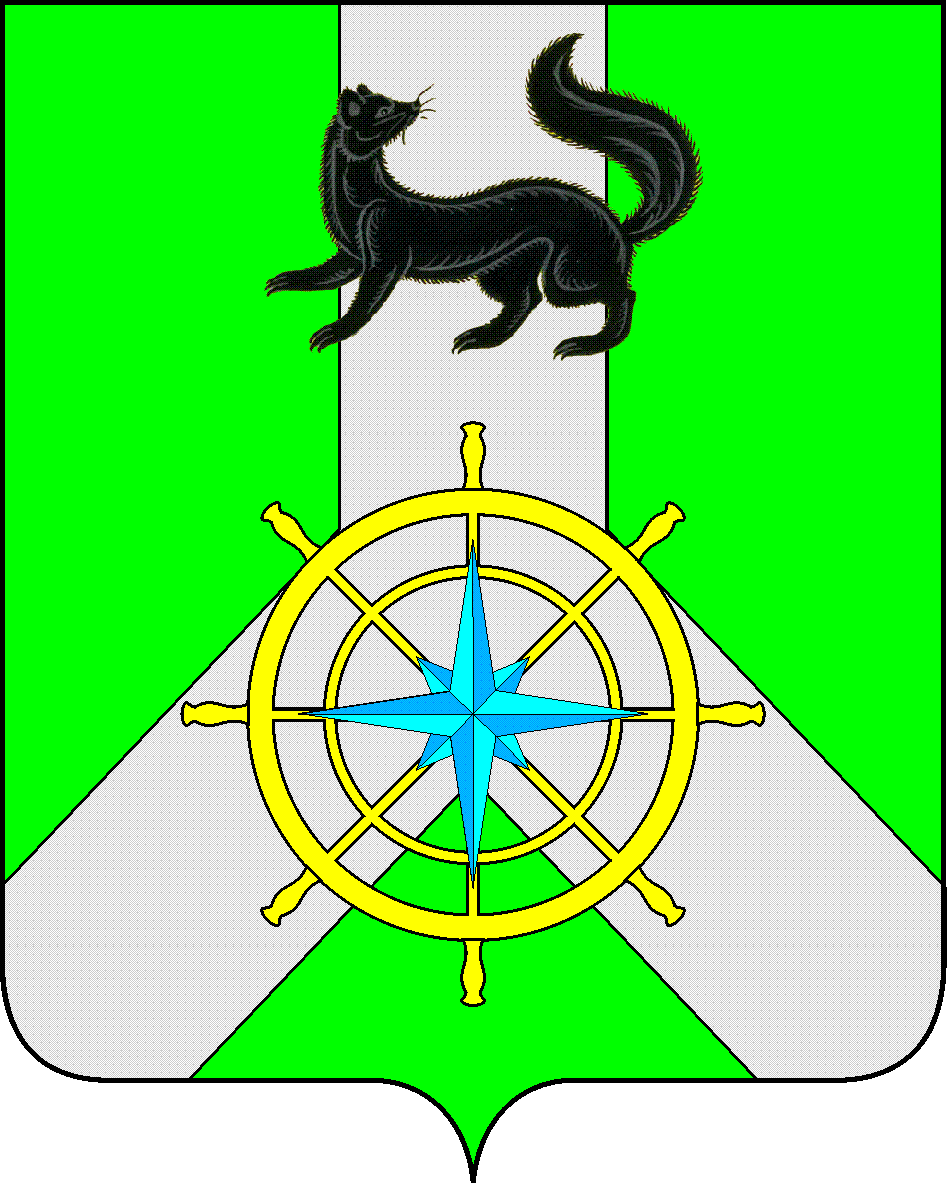 Р О С С И Й С К А Я   Ф Е Д Е Р А Ц И ЯИ Р К У Т С К А Я   О Б Л А С Т ЬК И Р Е Н С К И Й   М У Н И Ц И П А Л Ь Н Ы Й   Р А Й О НА Д М И Н И С Т Р А Ц И Я П О С Т А Н О В Л Е Н И ЕОб изменении назначенияжилого здания в нежилое зданиеРассмотрев представленные документы:1. Заявление об изменении назначения жилого здания в нежилое здание.2. Выписка из ЕГРН об основных характеристиках и зарегистрированных правах на объект недвижимости: кадастровый номер 38:09:080101:208, площадь 54,8 кв. м., расположенного по адресу: Иркутская область, Киренский район, с. Коршуново, ул. Советская, 16.3. Копия технического паспорта.4. Проект здания.Руководствуясь жилищным кодексом РФ, Федеральным законом от 06.10.2003г. № 131-ФЗ "Об общих принципах организации местного самоуправления в Российской Федерации", на основании ст. 39, 55 Устава муниципального образования Киренский район, администрация Киренского муниципального районапостановляЕТ:1. Внести по жилому зданию с кадастровым номером 38:09:080101:208, площадью 54,8 кв. м., принадлежащему Рютину В.Н., расположенному по адресу: Иркутская область, Киренский район, с. Коршуново, ул. Советская, 16 следующие изменения:1.1 назначение здания: с «жилое» на «нежилое»,1.2 наименование здания: с «индивидуальный жилой дом» на «объект торгового назначения»2. Рютину В.Н. внести изменения, указанные в пункте 1 настоящего постановления в единый государственный реестр недвижимости. 3. Разместить настоящее постановление в сети интернет на официальном сайте администрации Киренского муниципального района http://kirenskrn.irkobl.ru.4. Настоящее постановление вступает в силу со дня его подписания.5. Контроль за исполнением настоящего постановления оставляю за собой.И.о. главы администрации							А.В. ВоробьевПодготовил:  Начальник отдела по градостроительству, строительству,реконструкции и капитальному ремонту объектов			Некрасов В.Г.Согласовано: Правовой отдел								Чернина И.С.ОУМИ									Антипина Е.С.от 21.12.2020 г.№ 722г. Киренск